14.04.2020Г. №18-ПРОССИЙСКАЯ ФЕДЕРАЦИЯИРКУТСКАЯ ОБЛАСТЬМУНИЦИПАЛЬНОЕ ОБРАЗОВАНИЕ СЛЮДЯНСКИЙ РАЙОНАДМИНИСТРАЦИЯ МАРИТУЙСКОГО СЕЛЬСКОГО ПОСЕЛЕНИЯПОСТАНОВЛЕНИЕОБ УТВЕРЖДЕНИИ СХЕМЫ РАЗМЕЩЕНИЯ МЕСТ (ПЛОЩАДОК) НАКОПЛЕНИЯ ТВЕРДЫХ КОММУНАЛЬНЫХ ОТХОДОВ НА ТЕРРИТОРИИ МАРИТУЙСКОГО СЕЛЬСКОГО ПОСЕЛЕНИЯ Руководствуясь Федеральными законами от 06.10.2003 №131-ФЗ «Об общих принципах организации местного самоуправления в Российской Федерации», от 24.06.1998 № 89-ФЗ «Об отходах производства и потребления», постановлением Правительства Российской Федерации от 31.08.2018 № 1039 «Об утверждении Правил обустройства мест (площадок) накопления твердых коммунальных отходов и ведения их реестра», руководствуясь статьями 10, 43, 46 Устава Маритуйского муниципального образования,  администрация Маритуйского сельского поселенияПОСТАНОВЛЯЕТ:Утвердить схему размещения мест (площадок) накопления твердых коммунальных отходов на территории Маритуйского сельского поселения согласно приложения с разбивкой по населенным пунктам.Опубликовать настоящее постановление в печатном издании «Вестник Маритуйского муниципального образования» и разместить на официальном сайте муниципального образования Слюдянский район, адрес: http://www.sludyanka.ru, в разделе «Городские и сельские поселения МО Слюдянский район» - «Маритуйское сельское поселение»- Нормативные документы (постановления)-2020.Настоящее постановление вступает в силу с момента подписания.Глава администрации                                                                  В.А.Парфёнова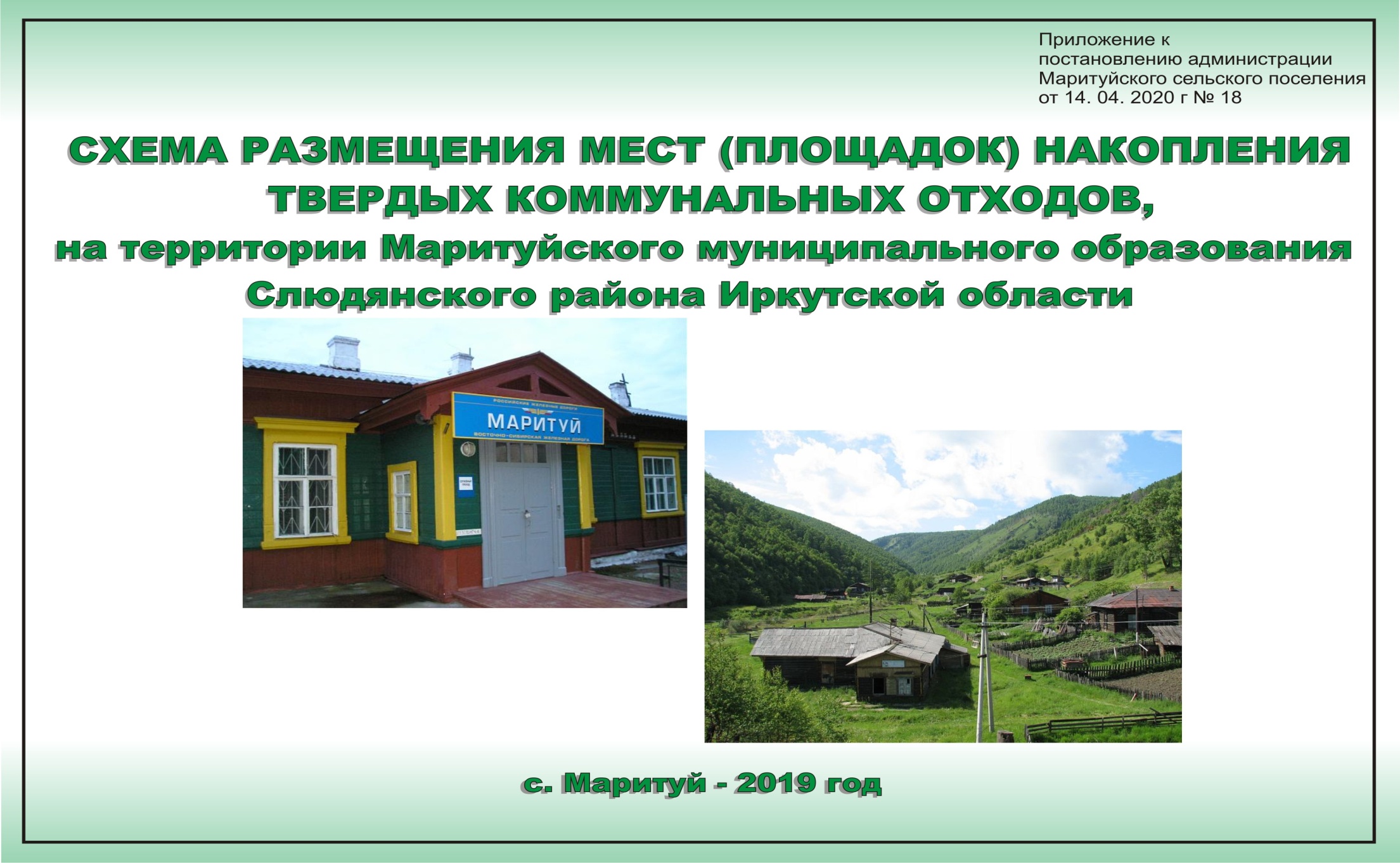 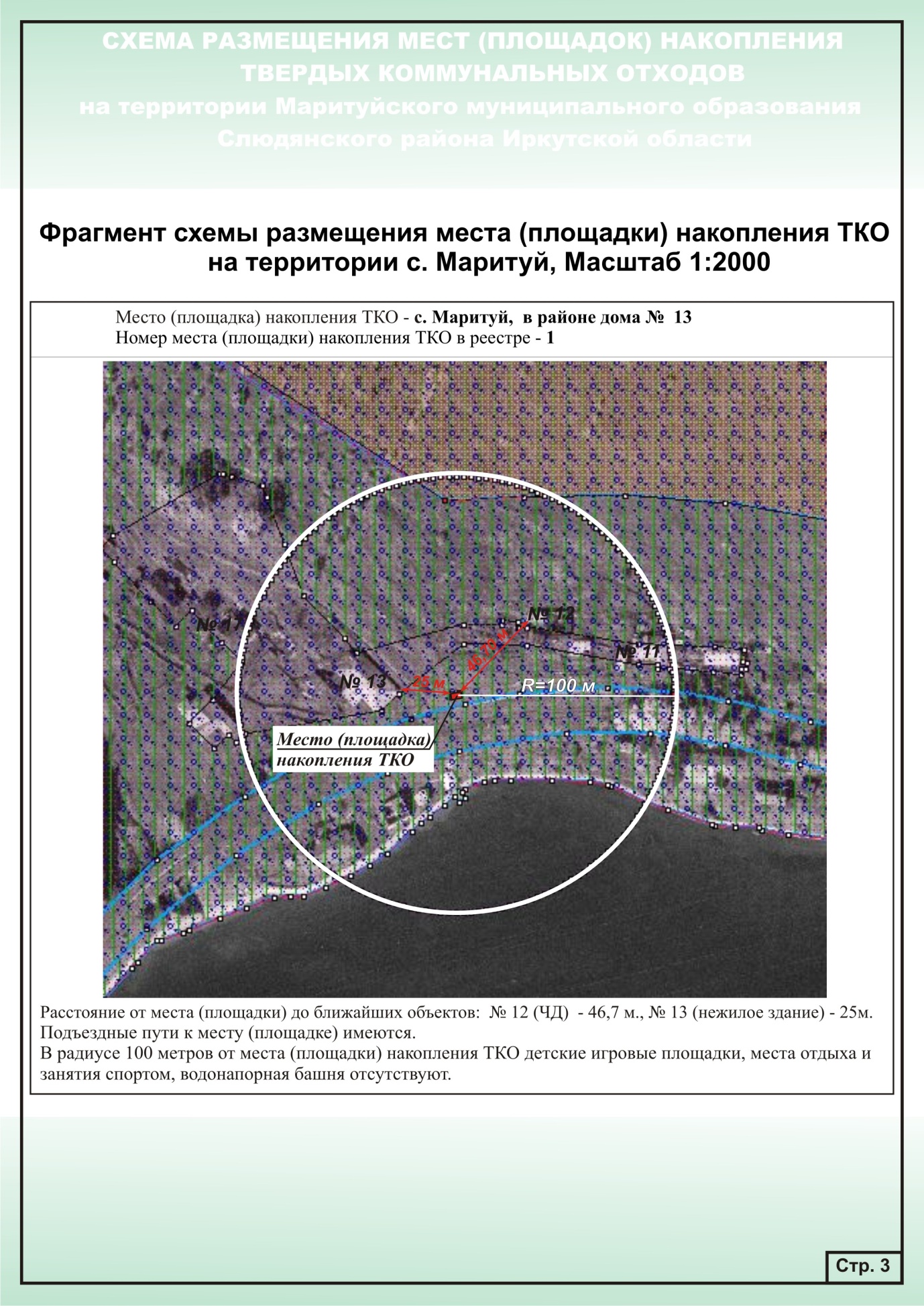 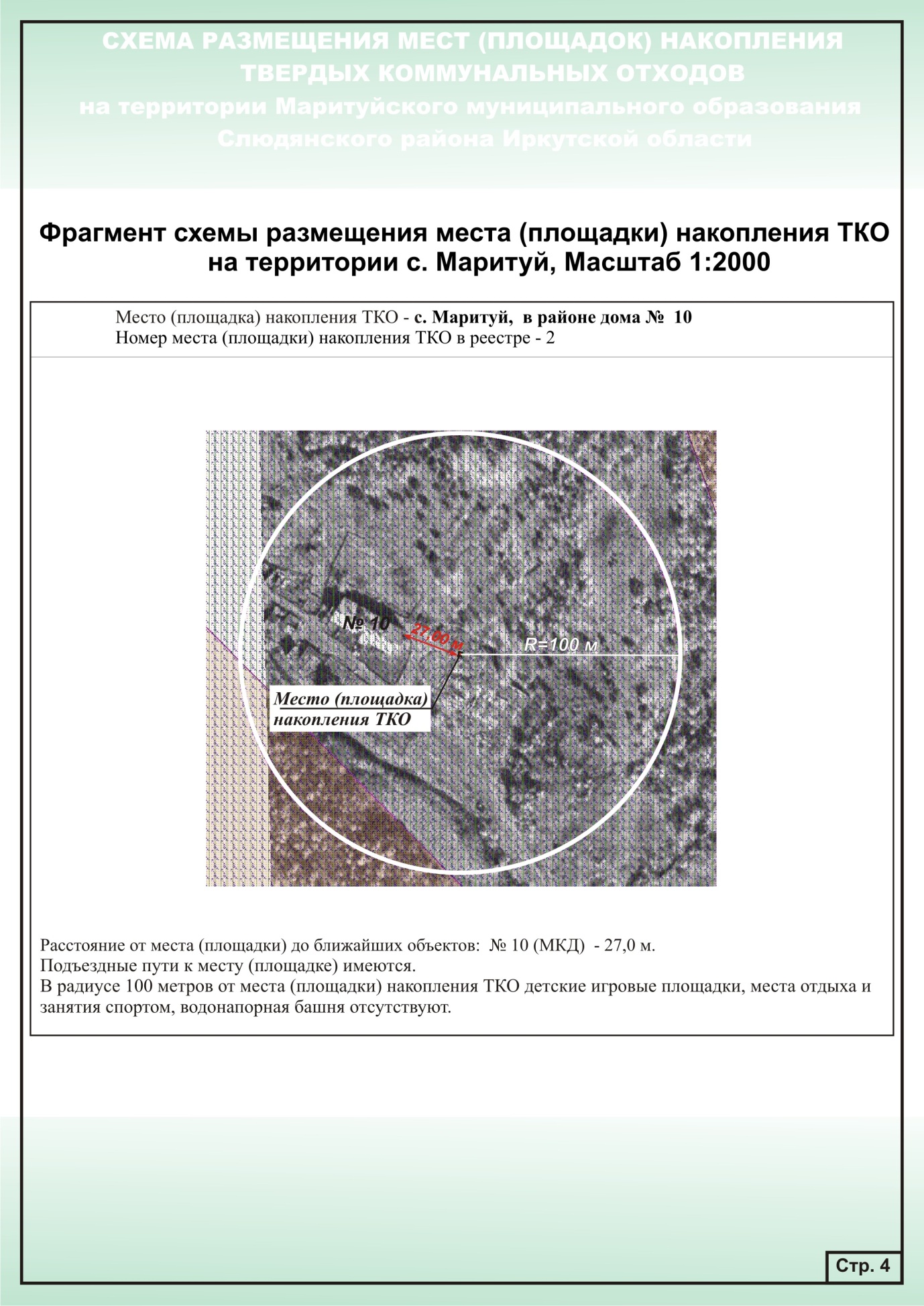 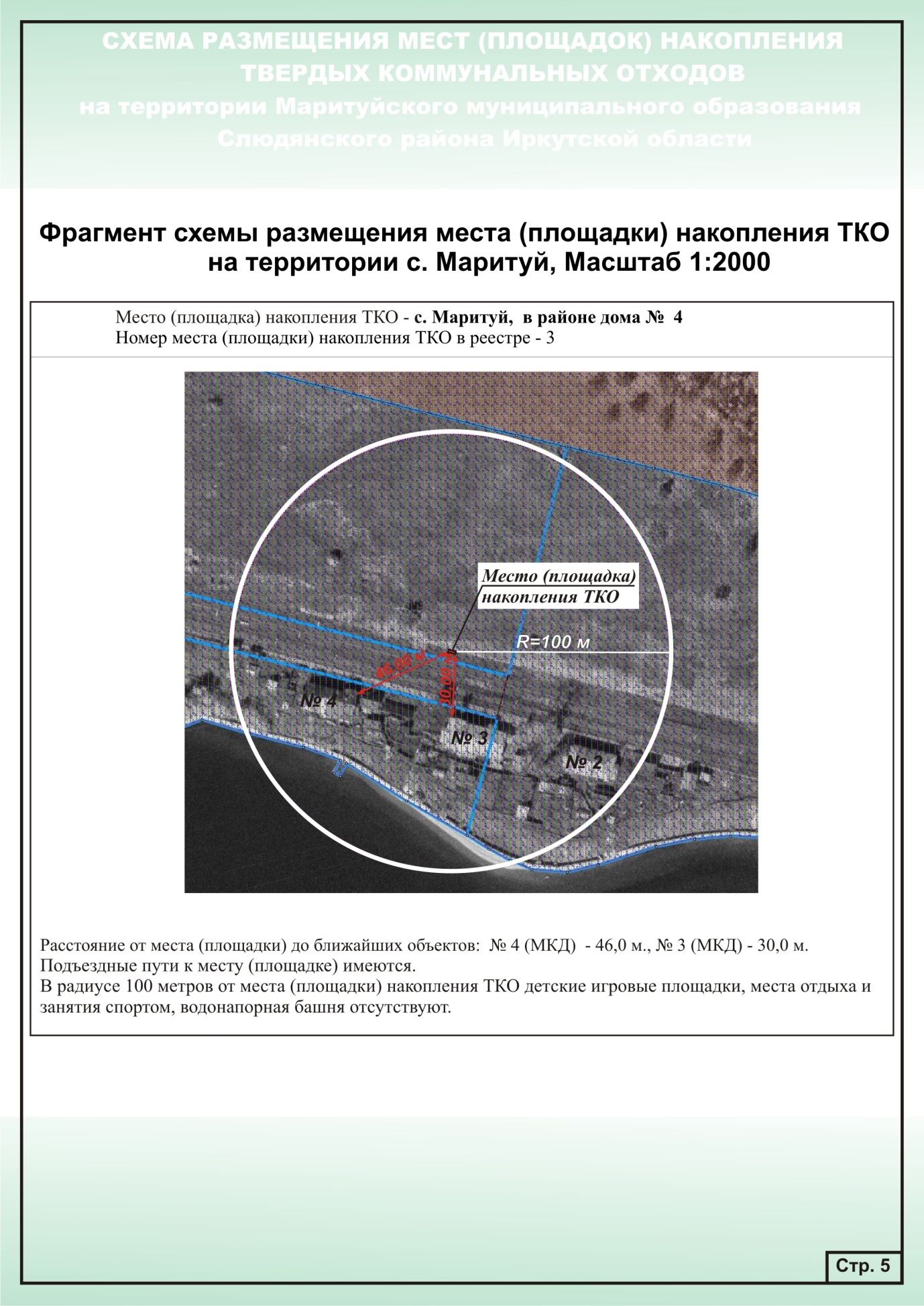 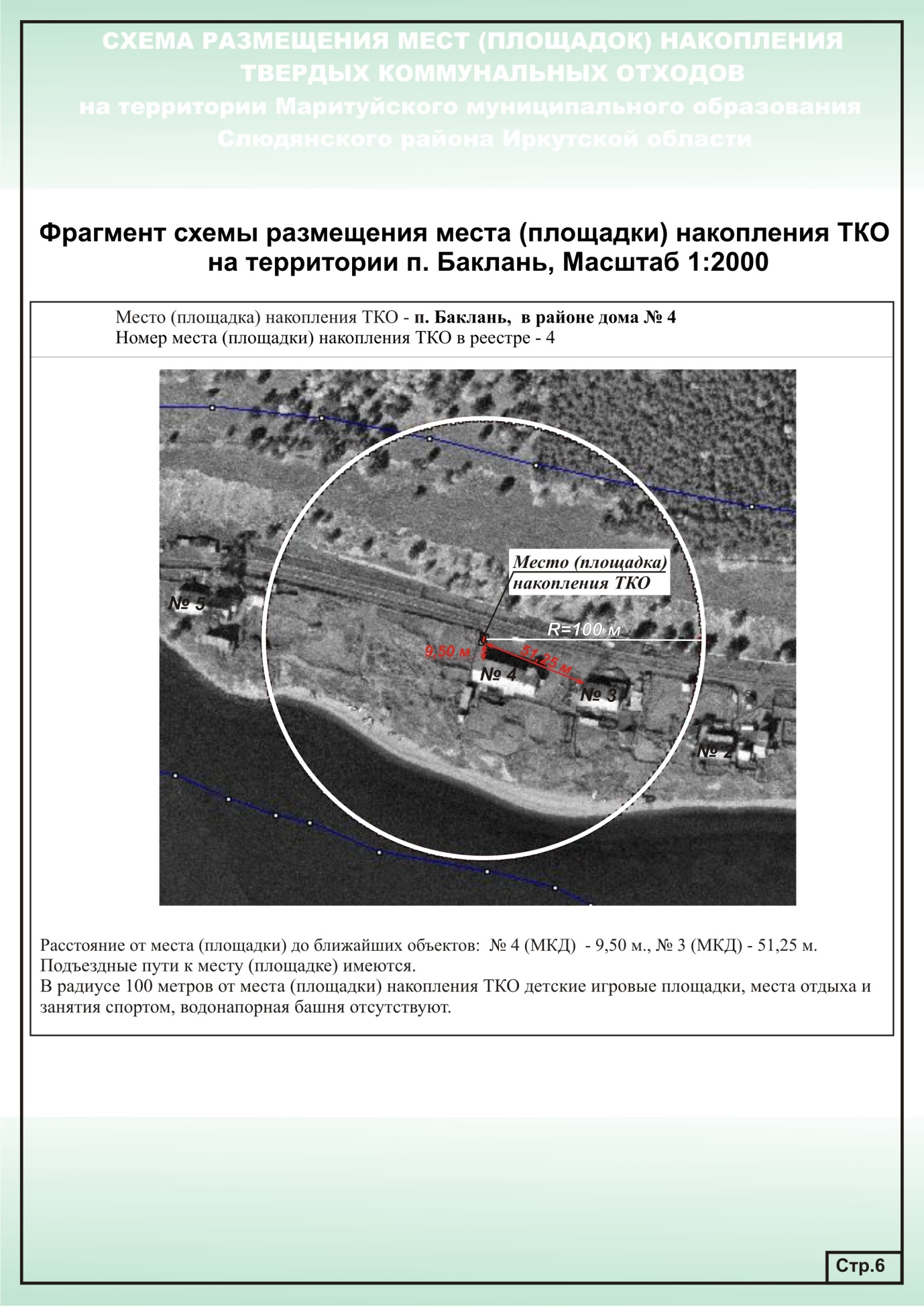 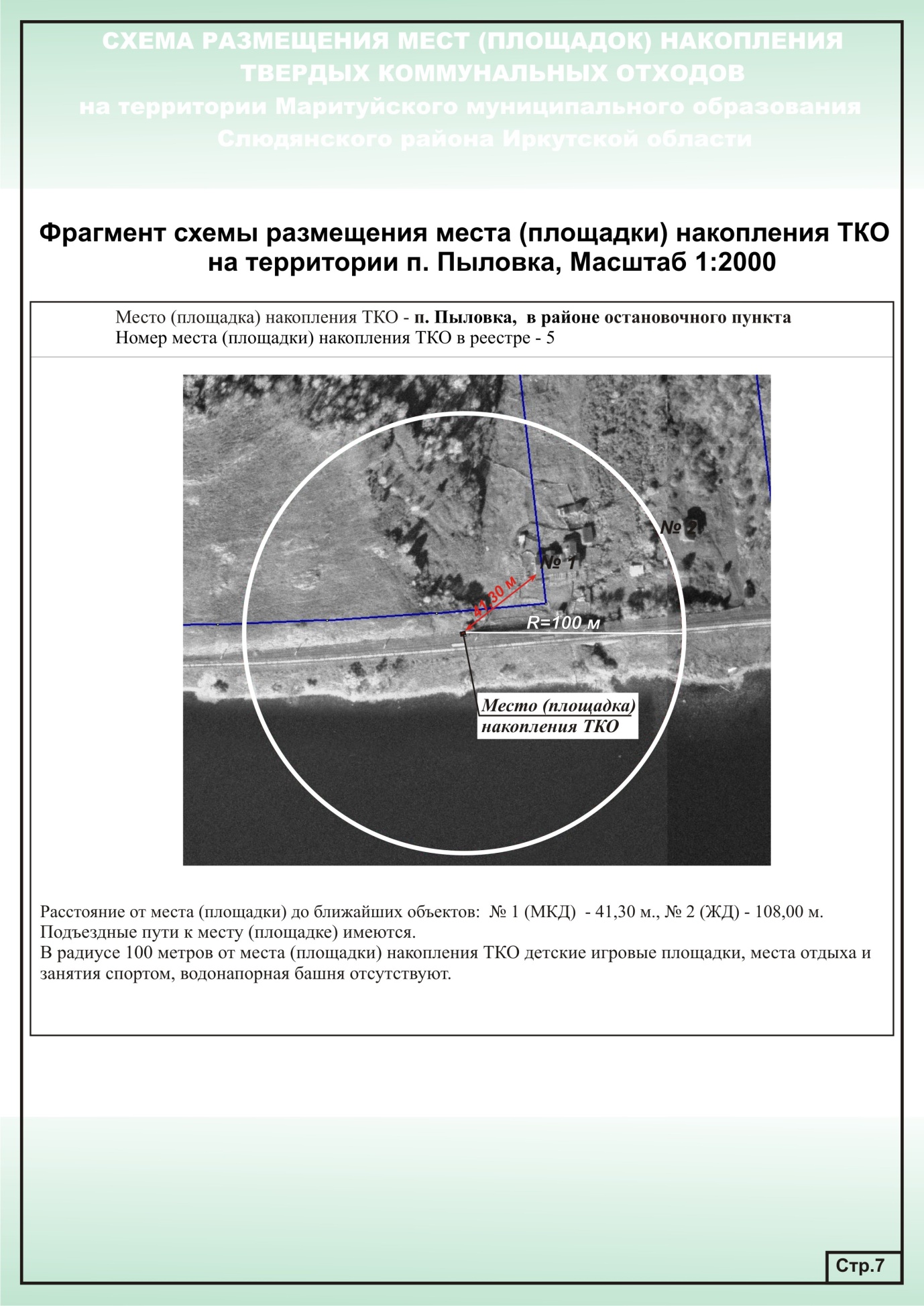 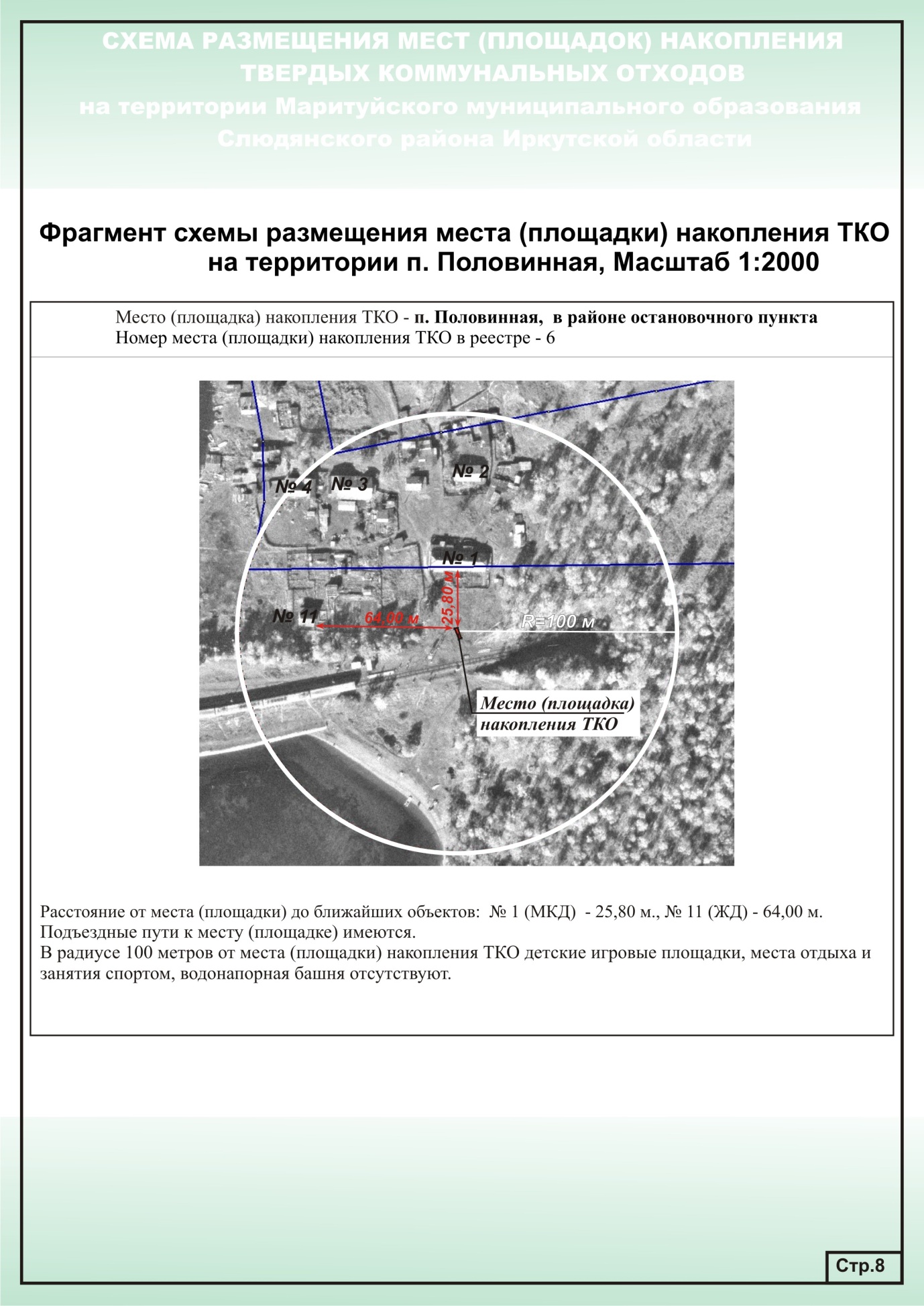 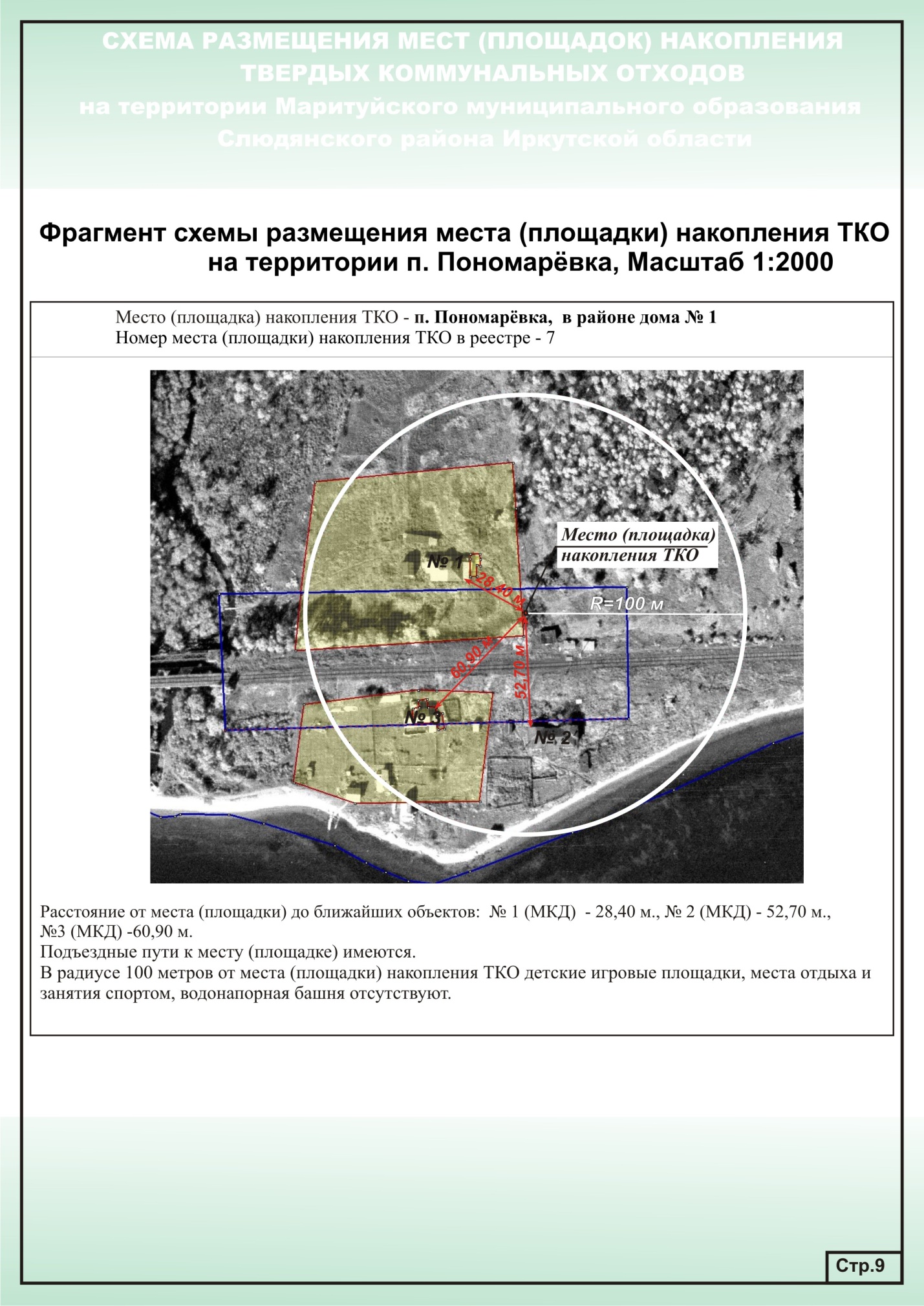 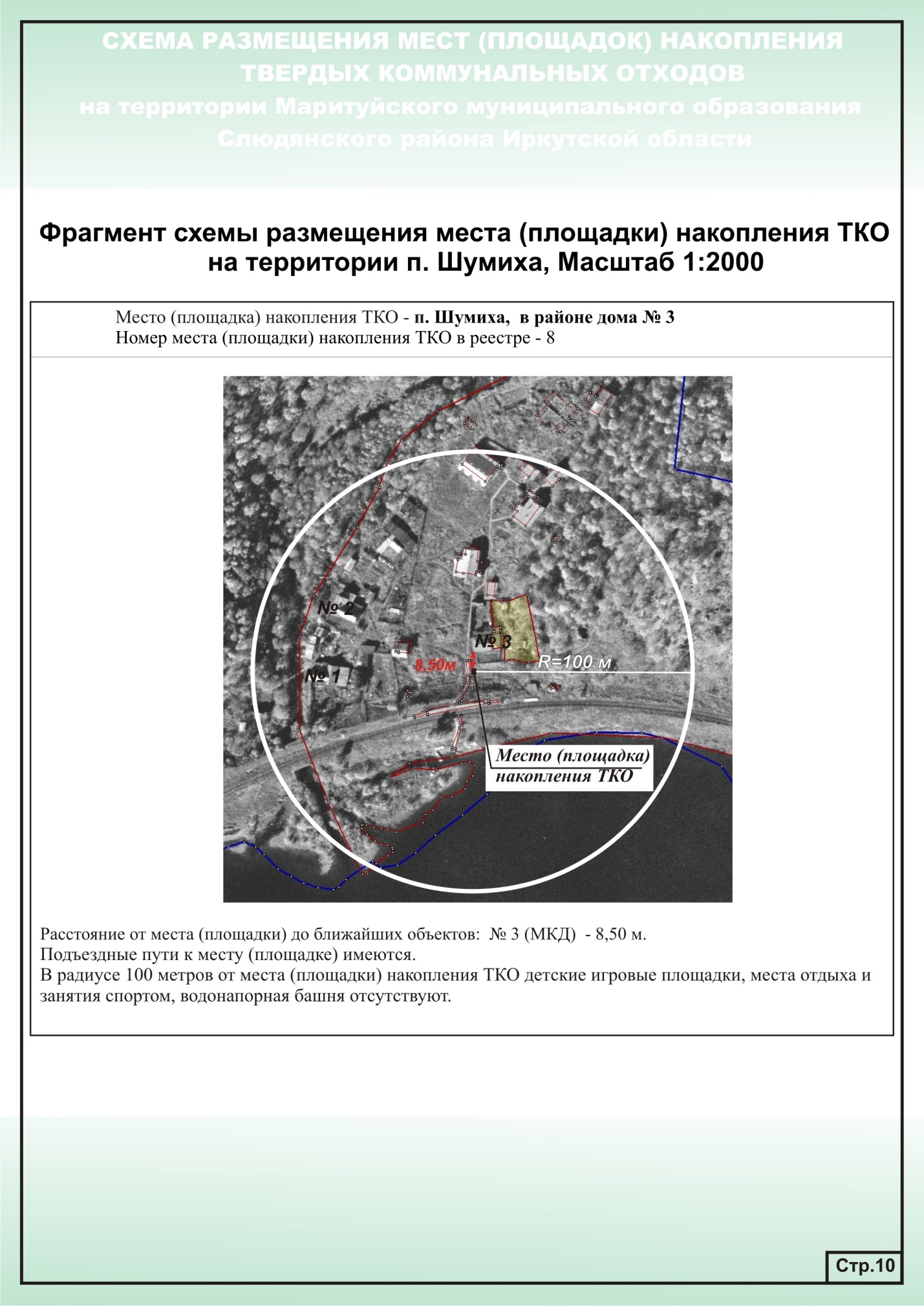 